Dobrý den, ahojte děti,je za námi další den – pondělí. Zvládli jsme opět kus práce, ale máme i domácí úkoly. Tak posílám shrnutí, ať si můžete zkontrolovat, jestli máte všechno v pořádku.ON-line výuka:Český jazyk Kartičky i,y – procvičování tvrdých a měkkých souhlásekPracovní list – doplňování i,y – cvičení 4Pracovní sešit – 54/1,2,3 (soutěž – dobrovolná)MatematikaRozcvička - Sčítání do 100 -  https://skolakov.eu/matematika/2-trida/scitani-a-odcitani-do-100-B/pohadkova-zima/pocitani1.htmUč.  – 17/5 – kontrola dú            18/1,2 – společná prácePrvoukaOpakování – hodinyUčivo: Rok, roční období, měsíce Prezentace:http://mail7.zsnonanmnm.cz/images/dokumenty/sablony/rocni_obdobi_mesice_dny/asov%20daje%20-%20rok%20msc%20VY_32_INOVACE_74.pdfDoplnění zápisu do modrého sešitu(měsíce v roce vyznač barevně podle toho do jakého ročního období patří):10. březnaROK má 12 měsíců,  365 (366) dní:Leden			31dníÚnor			28 (29) dníBřezen		31 dníDuben		30 dníKvěten		31 dníČerven		30 dníČervenec		31 dníSrpen			31 dníZáří			30 dníŘíjen		31 dníListopad		30 dníProsinec		31 dníROK má 4 roční období:     	JARO						LÉTO						PODZIM						ZIMADomácí úkoly:ČJ – Pracovní sešit – str. 1,2,3,4 (soutěž je dobrovolná)M – uč. 18/4 – příklady přepiš do školního malého modrého sešitu a vypočítejPRV – k zápisu v sešitě nakresli alespoň 1 obrázek (můžeš i více) – tematicky k nějakému ročnímu období a dej ho do kroužku právě tou barvou  podle toho, kam patří (zeleně – jaro, žlutě – léto, červeně – podzim, modře – zima)Dnes nemusíte úkoly posílat, zítra, ve středu nebo ve čtvrtek si po výuce (do 12. hodin) naplánujte vycházku do školy.Donesete :starou učebnici z matematiky (1. díl)Pracovní sešit do ČJ (1. díl)Dostanete:Pracovní sešit do ČJ (2. díl)Složku s pracovními listyKdo nestíhá do 12.00 hodin, napište mi, prosím, domluvíme se.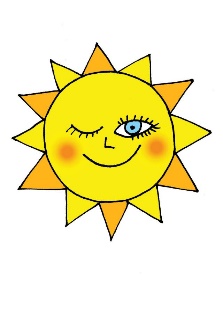 Hezký den a držím pěsti, ať se ti vše podaří. Papa paní učitelka Radka